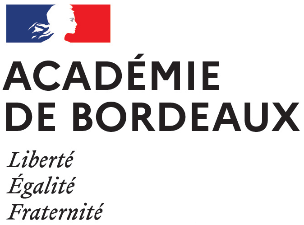 Secrétariat généralDirection des personnelsenseignantsAppréciation du chef d’établissement Appréciation littérale du chef d’établissement  (10 lignes) :                                       Date :		                                    Signature du Chef d’établissement :Observations de l’agent contractuel (10 lignes maximum)			  Date :		      	                       Signature de l’agent contractuel :Établissement :Établissement :Établissement :Établissement :NOM et Prénom du documentaliste :                                                             Date de naissance :   NOM et Prénom du documentaliste :                                                             Date de naissance :   NOM et Prénom du documentaliste :                                                             Date de naissance :   NOM et Prénom du documentaliste :                                                             Date de naissance :   Discipline : Discipline : Nature du contrat : CDI      CDD      MA                                Grade : AC2C1      AC2C2                                Grade : AC2C1      AC2C2                                Grade : AC2C1      AC2C2 Nom et prénom du chef d’établissement :Nom et prénom du chef d’établissement :Nom et prénom du chef d’établissement :Nom et prénom du chef d’établissement :Date et heure de l’entretien : Niveau d’expertise InsuffisantÀ consoliderSatisfaisantTrès satisfaisantChefd’EtsChefd’EtsContribuer à l’ouverture de l’établissement scolaire sur l’environnement éducatif, culturel et professionnel, local et régional, national, européen et international Chefd’EtsChefd’EtsCoopérer au sein d’une équipeChefd’EtsChefd’EtsContribuer à l’action de la communauté éducative et coopérer avec les partenaires de l’établissement I      nspecteurChefd’Ets Agir en éducateur responsable et selon des principes éthiquesI      nspecteurChefd’EtsAccompagner les élèves dans leur parcours deformation I      nspecteurChefd’EtsS'engager dans une démarche individuelle etcollective de développement professionnelInsuffisantÀ consoliderSatisfaisantTrès satisfaisant